                    Základní umělecká škola Františka Drdly  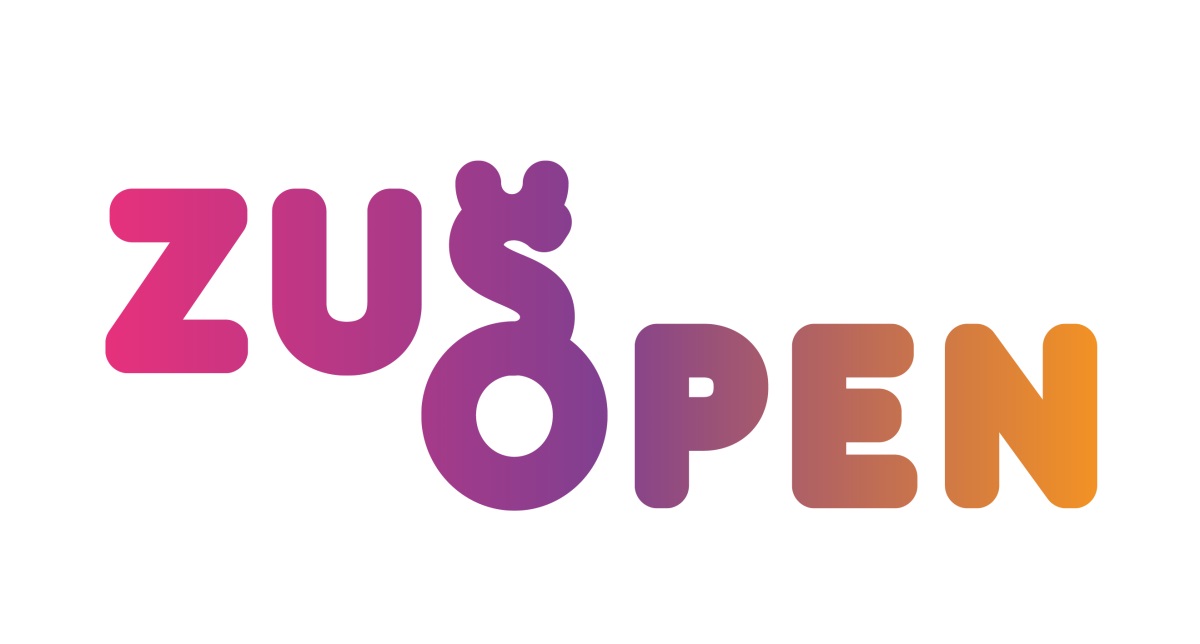 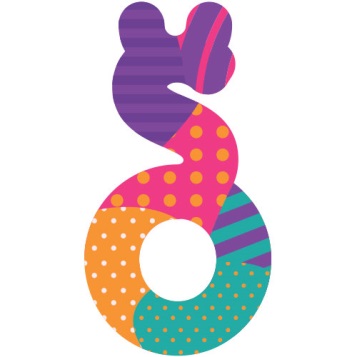 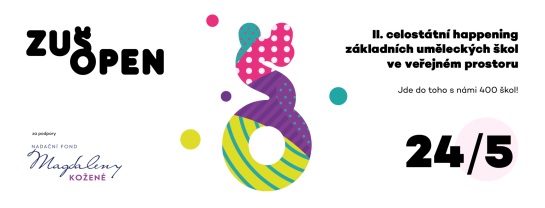 Sál ZUŠ Františka DrdlyDoležalovo náměstí Městské divadlo Doležalovo náměstí                  Trafostanice u ZUŠ Františka DrdlyDoležalovo náměstíStará radnice,náměstí Republiky Malá scéna, Dům kultury, 2. patro (nad světelnou reklamou), Dolní ulice13:30 – 18:00Výtvarná úprava fasády trafostanice u ZUŠ – výtvarný obor  14:00 - 17:00Výstava výtvarných prací žáků ZUŠ 14:30 – 15:30Vystoupení tanečního oboru - před divadlem15:00 – 15:50Koncert žáků školy 15:00 – 15:30DPS Cvrčci I. a II. - pódium15:30 – 15:45Flétnový soubor - vestibul15:30 – 16:30Koncert houslistů15:45 – 16:15Vystoupení tanečního oboru - před divadlem15:45 – 16:05Přípravný sbor Žďáráčku - pódium16:00 – 16:50Koncert žáků školy16:05 – 16:15Klarinetový soubor - vestibul16:15 – 16:45Vystoupení tanečního oboru - před divadlem16:15 – 16:45DPS Žďáráček - pódium16:45 – 17:05Komorní orchestr - vestibul17:00 – 17:50Koncert žáků školy17:00 Poetické kafíčko a 18:30 Autorské čtení z knihy „Šestero“17:05 – 18.00Country a rock kapely 